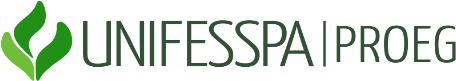 ANEXO II – FORMULÁRIO A ORIENTAÇÕES PARA ELABORAÇÃO DA PROPOSTA DE PROJETO INSTITUCIONAL - PIBIDEm conformidade com o disposto nos itens 6.10 e 6.11 do Edital Capes nº 23/2022, segue o modelo de formulário a ser preenchido no SICAPES, referente à proposta de projeto institucional do PIBID.  Dúvidas podem ser enviadas para pibid@capes.gov.brProjeto Institucional Instituição de Ensino Superior (IES):(Preenchimento automático no Sicapes)I - Descreva brevemente o escopo do projeto institucional justificando a escolha das áreas de iniciação à docência que compõem os subprojetos e o quantitativo de bolsas solicitado, considerando o universo de licenciaturas e matrículas nesses cursos na IES.(até 10.000 caracteres)II - Apresente o histórico de atuação da IES na formação inicial e continuada de professores, inclusive a participação em programas de formação como o PIBID ou outras iniciativas, e descreva os resultados decorrentes dessa participação para as licenciaturas e sujeitos envolvidos.(até 10.000 caracteres)III - Descreva de que maneira os desafios e aprendizados das experiências mencionadas no item II contribuirão para qualificar o novo projeto PIBID, ora apresentado à CAPES.(até 10.000 caracteres)IV - Informe se a IES possui colegiado ou unidade formalmente instituída em sua estrutura organizacional para a promoção da articulação dos cursos de licenciatura. Se sim, descreva sua composição, atribuições e ações promovidas por essa instância para qualificar a formação de professores na IES.(até 4.000 caracteres)V - Descreva os referenciais para a seleção dos participantes, incluindo metodologia, critérios, desempate e estratégias para ampla divulgação do processo de seleção.(até 4.000 caracteres)VI – Descreva como será realizada a aproximação e a articulação com as secretarias de educação do Estado ou Município e unidades escolares para a implementação e execução das atividades do projeto. Caso já possua ações em curso com as secretarias, detalhe como se dá essa articulação.(até 4.000 caracteres)VII - Informe se no processo de elaboração da presente proposta de projeto institucional houve articulação prévia com o Programa Residência Pedagógica (RP), com outras iniciativas de formação de professores na IES ou com as secretarias de educação estadual ou municipal.(até 4.000 caracteres)VIII – Descreva detalhadamente como será promovida a integração entre os subprojetos.(até 4.000 caracteres)IX – Detalhe as iniciativas previstas para a socialização das experiências formativas dos participantes do projeto institucional.(até 4.000 caracteres)